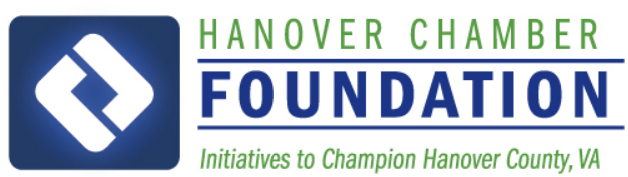 Developing Community Leaders AwardAwarded by Camptown Charities & Hanover Chamber Foundation DonorsScholarship ApplicationEligibility & Intent: These 1-year scholarships, of at least $1,000 each, will be awarded to graduating students from high schools within Hanover County, VA (public or private) to be used towards further education. Applicants must intend to continue their education with an accredited two or four-year college, university, junior college, or a vocational training program. Awards will be given to applicants who intend to pursue a business, trade, or leadership related field (such as business administration, marketing, political science, international relations, a skilled trade, etc.) or have a personal interest in entrepreneurship. Incomplete or late applications will not be considered. This grant is made possible through Camptown Charities and the Hanover Chamber Foundation donors.Due Date: Monday, April 1, 2024. Please submit physical applications to your School Counselor/Career Office or submit completed applications by email (preferred) to foundation@hanoverchamberva.com.Basic InformationName: ________________________________________________________________________                          Last                                                      First                               		Middle Initial Home Address: _________________________________________________________________ Street                                                                                       Apt/Suite __________________________________________________________________  City                                                   State                               ZIP Code Date of Birth: ________________    Email: ____________________________________________ High School: ____________________________________        Cumulative GPA: _____________ Intended Focus: __________________________________________________________________College(s)/School(s)/Program(s) to which you are applying or have already been accepted into:__________________________________________________________________________________________________________________________________________________________________________Grades TranscriptPlease attach/include a copy of your current high school transcript.Financial Aid/Need:*Note: Information gathered in this section simply assists our reviewers in learning more about applicants. Do you/does your family anticipate the necessity of grants and/or loans to enable your continued education? ____Yes ____NoHave you/will you be submitting a Free Application for Federal Student Aid (FAFSA®)? ____Yes ____NoAt the time of this application, have you already been awarded other grants or scholarships totaling more than $5,000 (per year)? ____Yes ____No If you would like to share any comments on or about this section, please do so here: __________________________________________________________________________________________________________________________________________________________________________________________Activities/Awards:Please list the primary organizations (academic, community service, athletics, clubs) you have been involved with in the past 4-6 years, with a max of 6 organizations. Include any leadership positions you have held (list position), any awards you have received, and your years of participation in each. (Use back/separate page if needed.)______________________________________________________________________________________________________________________________________________________________________________________________________________________________________________________________________________________________________________________________________________________________________________________________________________________________________________________________________________________________________________________________Employment History:Please include job title, name and address of employer, dates of employment, and a brief job description for any/all jobs held during high school. _______________________________________________________________________________________________________________________________________________________________________________________________________________________________________________________________EssaysPlease respond to two (2) of the following prompts. You must answer A, then choose 1 other. Essays should be 200-400 words per response. Essay scores are significant in the award process. The best responses are grammatically correct, engaging and tell more about the applicant while addressing the prompt.Discuss the aspects of business, entrepreneurship, leadership, or community development that most interest you and why you would like to pursue this path. Include the qualities you possess which you believe will help you succeed in such an environment. Great leaders are determined and committed to their causes. Write about and explain something you feel passionately about—and then explain how you could lead others to also care about your cause.Propose a local, national, or global figure (past or present) who should be represented on a postal stamp for their positive contributions to society. Whether your example is serious or ridiculous, provide at least three arguments in support of this person’s inclusion.Letter of Recommendation (Optional)If desired, include one letter of recommendation from an employer, guidance counselor, teacher, or coach explaining your potential to pursue a career in business.  List their name and relation to you.Name: ________________________________		Relation: _________________________Final Comments & SignatureA team of reviewers will assess all completed and on time submissions. Careful attention will be given to each section listed above, in hopes of gathering a full picture of each student applicant. Scholarship recipients will be announced at the Senior Award Ceremonies and receive a mailed letter from the Hanover Chamber Foundation. Scholarship recipients, and their family members, will be invited to and expected to attend a Chamber Foundation Scholarship event during the summer to receive their check publicly.By signing this form, you give permission to distribute this application to our review team for scholarship consideration. In addition, by signing below, you verify that all information is true and accurate. Applicant Signature: __________________________________________ Date: _____________________Applicant’s Phone Number: (______)_______________________  Applicant’s Parent/Guardian Signature: _____________________________________________________Applicant’s Parent/Guardian Name (printed clearly):  __________________________________________Applicant’s Parent/Guardian Phone Number: (______)_____________________